SALA 006 – POMIESZCZENIE TECHNICZNENa czerwono zaznaczono uzupełnienia dokonane po zmianach układu pomieszczeń i konsultacjach wewnętrznych.LegendaGA – GablotaSI – Stanowisko InteraktywneME – miejsce ekspozycji (postument, aranżacja, ekran, monitor)TT – Tablica tekstowaWyjaśnienie kodu interwencji: 1.0/GA/1 – numer przestrzeni ekspozycyjnej/rodzaj interwencji/numer danej interwencji w ramach danej przestrzeni ekspozycyjnej. Czyli gablota nr 1 w przestrzeni ekspozycyjnej 1.0Tabela interwencji nowej wystawy Muzeum Poczty PolskiejTabela interwencji nowej wystawy Muzeum Poczty PolskiejTabela interwencji nowej wystawy Muzeum Poczty PolskiejTabela interwencji nowej wystawy Muzeum Poczty PolskiejKod (legenda na końcu dokumentu)Zawartość Lokalizacja/uwagiOpis stanowiskaA – kasa/stanowisko monitoringu/szatnia                       SALA 112A – kasa/stanowisko monitoringu/szatnia                       SALA 112A – kasa/stanowisko monitoringu/szatnia                       SALA 112Przed wejściem na wystawę umieścić należy stanowisko kasowe wraz ze stanowiskiem z monitorami umożliwiającymi dozór monitoringu obu poziomów wystawy, wraz z odpowiednimi instalacjami teletechnicznymi.1.0 Sala pocztowa                                                                    SALA 1111.0 Sala pocztowa                                                                    SALA 1111.0 Sala pocztowa                                                                    SALA 1111.0/TT/1Tekst wprowadzający do MuzeumŚciana przy wejściu. Kategoria tekstu ATablica tekstowa dla tekstu kategorii A1.0/SI/1Wolne Miasto Gdańsk i Polska w WMGEkran dotykowy między oknamiStanowisko z ekranem dotykowym (komputer all-in-one?) o przekątnej co najmniej 22 cale, umożliwiające zapoznanie się z prezentacją multimedialną w formie menu wielokrotnego wyboru1.0/SI/2Poczta Polska w WMGEkran dotykowy między oknamiStanowisko z ekranem dotykowym (komputer all-in-one?) o przekątnej co najmniej 22 cale, umożliwiające zapoznanie się z prezentacją multimedialną w formie menu wielokrotnego wyboru1.0/RA/1Mapa WMGŚcianyWielkoformatowa mapa ścienna przedstawiająca terytorium Wolnego Miasta Gdańska w latach 1920-19391.0/RA/2Reprodukcja plakatuŚcianyNośnik do eksponowania reprodukcji plakatu1.0/RA/3Reprodukcja plakatuŚcianyNośnik do eksponowania reprodukcji plakatu1.0/RA/4Reprodukcja plakatuŚcianyNośnik do eksponowania reprodukcji plakatu1.0/RA/5Reprodukcje pocztówekŚcianyNośnik do eksponowania reprodukcji pocztówek1.0/ME/1Automat na słodyczeMHMG/H/1010Pod ścianą przy wyjściuPostument umożliwiający ekspozycję automatu do słodyczy.Wymiary podstawy: 35x18 cmWymiary eksponatu: wys. 169 cm, szer. 26 cm, gł. 17 cmWaga ok. 100 kg (nie był ważony)1.1-1.4 – okienka kasowe1.1-1.4 – okienka kasowe1.1-1.4 – okienka kasoweScenografia stylizowana na okienka kasowe z lat trzydziestych. Wewnątrz gablota wpuszczona w blat pod okienkiem, oraz dwie gabloty wysuwane „szuflady”. Całość wymaga oświetlenia wnętrza gablot oraz oświetlenia odgórnego.1.1/TT/1Tekst opisujący działalność pocztyOkienko pocztowe nr 1, kategoria tekstu BTablica tekstowa dla tekstu kategorii B1.1/GA/1Znaczki pocztowe „Port Gdański”Telegram o uruchomieniu pocztyOkienko pocztowe nr 1, gablota płaska, w blacieGablota płaska umożliwiająca ekspozycję znaczków pocztowych i telegramów. Waga przedmiotów pomijalna. Warunki ekspozycji: temperatura 18-21°CWilgotność względna 40-55 RHNatężenie światła ≤50 lux1.1/GA/2Korespondencja z WMGOkienko pocztowe nr 1, gablota w wysuwanej szufladzieGablota płaska umożliwiająca ekspozycję znaczków pocztowych i telegramów. Waga przedmiotów pomijalna. Warunki ekspozycji: temperatura 18-21°CWilgotność względna 40-55 RHNatężenie światła ≤50 lux1.2/TT/1Tekst-instrukcja stemplowaniaOkienko pocztowe nr 2, kategoria tekstu BTablica tekstowa dla tekstu kategorii B1.2/ME/1Blat do przybijania pieczątek przez dzieciOkienko pocztowe nr 2, blatWytrzymały blat z przygotowanym zestawem replik stempli pocztowych (Urząd Pocztowy Gdańsk 1, datownik, Muzeum Poczty Polskiej w Gdańsku – Muzeum Gdańska)
należy wykonać 4 zapasowe egzemplarze każdego ze stempli1.2/GA/1Stemple pocztowe i kopertyOkienko pocztowe nr 2, gablota w wysuwanej szufladzieGablota płaska umożliwiająca kopert i stempli pocztowych. Waga przedmiotów pomijalna. Warunki ekspozycji: temperatura 18-21°CWilgotność względna 40-55 RHNatężenie światła ≤50 lux1.3/TT/1Teks opisujący działalność pocztyOkienko pocztowe nr 3, kategoria tekstu BTablica tekstowa dla tekstu kategorii B1.3/GA/1Okienko pocztowe nr 3, blatGablota płaska umożliwiająca kopert i stempli pocztowych. Waga przedmiotów pomijalna. Warunki ekspozycji: temperatura 18-21°CWilgotność względna 40-55 RHNatężenie światła ≤50 lux1.3/GA/2Okienko pocztowe nr 3 – wysuwana szufladaGablota płaska umożliwiająca kopert i stempli pocztowych. Waga przedmiotów pomijalna. Warunki ekspozycji: temperatura 18-21°CWilgotność względna 40-55 RHNatężenie światła ≤50 lux1.4/TT/1Opis trafikiOkienko pocztowe nr 4, kategoria tekstu BTablica tekstowa dla tekstu kategorii B1.4/GA/1Drobne przedmioty Trafiki z lat międzywojennychOkienko pocztowe nr 4, gablota płaska, w blacieGablota płaska umożliwiająca drobnych przedmiotów, np. pudełek zapałek, paczek papierosów, lekarstw, biletów kolejowych itp.Warunki ekspozycji: temperatura 18-21°CWilgotność względna 40-55 RHNatężenie światła ≤50 lux1.4/GA/2Drobne przedmioty trafiki z lat międzywojennychOkienko pocztowe nr 4, gablota w wysuwanej szufladzieGablota płaska umożliwiająca drobnych przedmiotów, np. pudełek zapałek, paczek papierosów, lekarstw, biletów kolejowych itp.Warunki ekspozycji: temperatura 18-21°CWilgotność względna 40-55 RHNatężenie światła ≤50 lux1.4/GA/3Pocztówki oryginalneOkienko pocztowe nr 4, zewnętrzna ściankaGablota zamykana w formie wiszącej ramki umożliwiająca eksponowanie 9 szt pocztówek (oryginały lub kopie konserwatorskie)Warunki ekspozycji: temperatura 18-21°CWilgotność względna 40-55 RHNatężenie światła ≤50 lux1.5- – budka telefoniczna1.5- – budka telefoniczna1.5- – budka telefonicznaScenografia: stylizowana na budkę telefoniczną. Wewnątrz tablica tekstowa, reprodukcje plakatów, mikrofon podnoszony stylizowany na aparat telefoniczny z lat trzydziestych XX w.1.5/TT/1Tekst wprowadzającyKategoria tekstu BTablica tekstowa dla tekstu kategorii B1.5/ME/1Relacje i opowieści o życiu codziennym w WMG i o działalności pocztyStanowisko z głośnikiem stylizowanym na aparat telefoniczny. Urządzenie umożliwiające wybór treści (ekran? Przyciski?)Ekran dotykowy o przekątnej co najmniej 10 cali umożliwiający dokonanie wyboru nagrania dźwiękowego.
Nagranie emitowane przez punktowy głośnik u góry („Sound shower”)1.5/RA/1Reprodukcja międzywojennego plakatuRamka na ścianie budkiNośnik do eksponowania reprodukcji plakatu1.5/RA/2Reprodukcja międzywojennego plakatuRamka na ścianie budkiNośnik do eksponowania reprodukcji plakatu1.5/RA/3Reprodukcja międzywojennego plakatuRamka na ścianie budkiNośnik do eksponowania reprodukcji plakatu2.0 – Korytarz                                                                                      SALA 1052.0 – Korytarz                                                                                      SALA 1052.0 – Korytarz                                                                                      SALA 105Przestrzeń poświęcona personaliom – pracownikom Poczty Polskiej w Gdańsku i, szerzej, Polakom z WMG.Stylizacja – gabloty stylizowane na skrytki pocztowe.2.0/TT/1Tekst wprowadzającyKategoria tekstu ATablica tekstowa dla tekstu kategorii A2.0/TT/2Lista pracowników PP w GdańskuKategoria tekst BTablica tekstowa dla tekstu kategorii B2.0/GA/1Pamiątki po Konradzie GuderskimGablota w ciągu skrytek pocztowychWarunki ekspozycji: temperatura 18-21°CWilgotność względna 40-55 RHNatężenie światła ≤50 lux2.0/GA/2Pamiątki po Alfonsie FlisykowskimGablota w ciągu skrytek pocztowychWarunki ekspozycji: temperatura 18-21°CWilgotność względna 40-55 RHNatężenie światła ≤50 lux2.0/GA/3Pamiątki po Józefie WąsikuGablota w ciągu skrytek pocztowychWarunki ekspozycji: temperatura 18-21°CWilgotność względna 40-55 RHNatężenie światła ≤50 lux2.0/GA/4Świadectwo szkolne Balbiny BellwonPamiątki po Michale BellwonieGablota w ciągu skrytek pocztowychWarunki ekspozycji: temperatura 18-21°CWilgotność względna 40-55 RHNatężenie światła ≤50 lux2.0/GA/5Mundur PocztowcaDuża gablota w ciągu skrytek pocztowychGablota na manekin, wys. 200 cm, szer. 100 cm, gł. 60 cm, wkomponowana w scenografię przypominającą skrzynki pocztowe2.0/SI/1Ważne postaci PoloniiEkran dotykowyStanowisko z ekranem dotykowym (komputer all-in-one?) o przekątnej co najmniej 22 cale, umożliwiające zapoznanie się z prezentacją multimedialną w formie menu wielokrotnego wyboruToaleta i magazyn podręczny                                             SALA 106-110Toaleta i magazyn podręczny                                             SALA 106-110Toaleta i magazyn podręczny                                             SALA 106-110Toaleta stylizowana na pomieszczenie z lat międzywojennych. 3.0 –                                                                     SALA 1023.0 –                                                                     SALA 1023.0 –                                                                     SALA 1023.0/TT/1Wprowadzenie do konfliktów polsko-niemieckich w GdańskuKategoria ATablica tekstowa – tekst kategorii A3.0/ME/1Uszkodzona skrzynka na listyPostument odpowiedniej wysokości  przeznaczony do prezentowania uszkodzonej skrzynki na listy.Wymiary skrzynki: szer. 52 cm, wys. 51 cm, gł. 28 cm. Waga przedmiotu < 20 kg.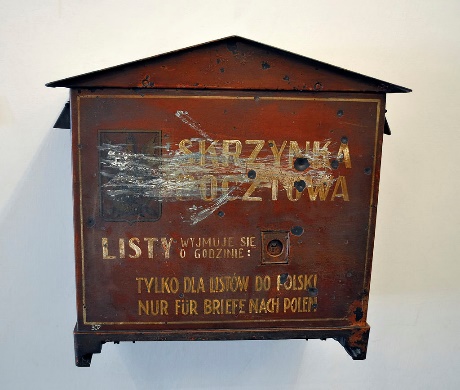 3.0/ME/2Fotografie wielkoformatoweRamki na ścianach lub wielkoformatowe wydruki.Nagłówki niemieckich gazet oraz przykładowe fotografie: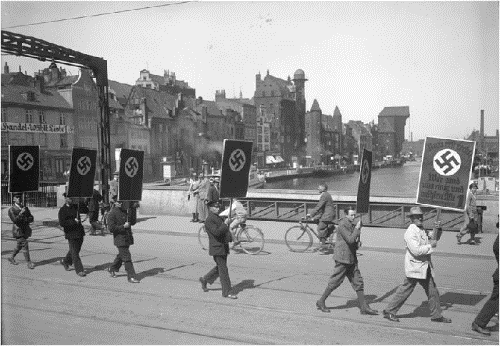 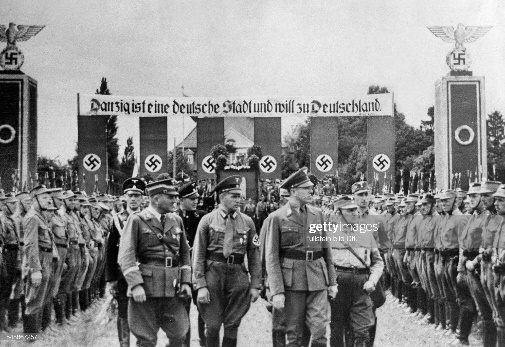 https://www.gettyimages.com/detail/news-photo/west-prussia-province-gdansk-demonstration-organized-by-the-news-photo/548867257?adppopup=true3.1. „Polenhof” w miejscu dawnej sali edukacyjnej                    SALA 1013.1. „Polenhof” w miejscu dawnej sali edukacyjnej                    SALA 1013.1. „Polenhof” w miejscu dawnej sali edukacyjnej                    SALA 1013.1/TT/1Tekst ATablica tekstowa dla tekstu kategorii A3.0/SI/1Organizacje polonijne, ekran nr 1Ekran dotykowyStanowisko z ekranem dotykowym (komputer all-in-one?) o przekątnej co najmniej 22 cale, umożliwiające zapoznanie się z prezentacją multimedialną w formie menu wielokrotnego wyboru3.1/TT/2Organizacje sportoweTekst B3.0/GA/1SportGablota stojącaWarunki ekspozycji: temperatura 18-21°CWilgotność względna 40-55 RHNatężenie światła ≤50 lux3.0/GA/2Koszulka K.S. „Gedania”Gablota z manekinem lub wieszakiem umożliwiająca eksponowanie koszulki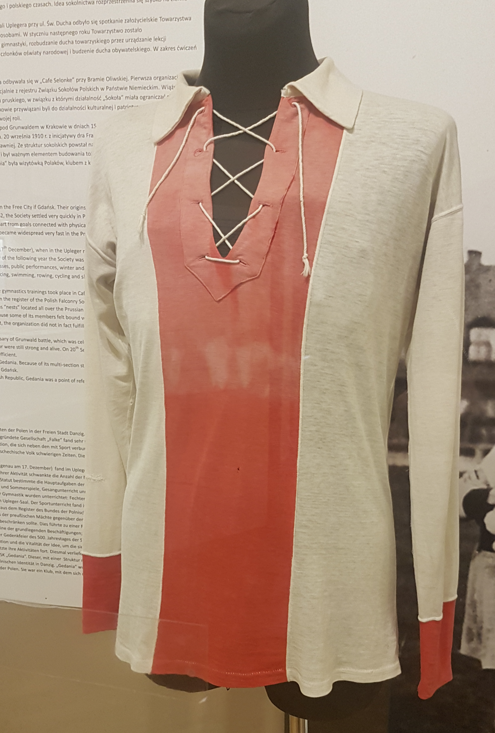 Koszulka K.S. Gedania – rozmiar typowej koszulki męskiej.3.0/GA/3sportGablota stojącaWarunki ekspozycji: temperatura 18-21°CWilgotność względna 40-55 RHNatężenie światła ≤50 lux3.1/TT/3EdukacjaTekst BTablica tekstowa dla tekstu kategorii B3.1/GA/4Gablota stojącaWarunki ekspozycji: temperatura 18-21°CWilgotność względna 40-55 RHNatężenie światła ≤50 lux3.1/GA/5Gablota stojącaWarunki ekspozycji: temperatura 18-21°CWilgotność względna 40-55 RHNatężenie światła ≤50 lux3.1/GA/6Gablota stojącaWarunki ekspozycji: temperatura 18-21°CWilgotność względna 40-55 RHNatężenie światła ≤50 lux3.1/TT/3Prasa i organizacje społeczneTekst BTablica tekstowa dla tekstu kategorii B3.1/GA/7Gablota stojącaWarunki ekspozycji: temperatura 18-21°CWilgotność względna 40-55 RHNatężenie światła ≤50 lux3.1/GA/8Gablota stojącaWarunki ekspozycji: temperatura 18-21°CWilgotność względna 40-55 RHNatężenie światła ≤50 lux3.1/GA/8Gablota stojącaWarunki ekspozycji: temperatura 18-21°CWilgotność względna 40-55 RHNatężenie światła ≤50 lux3.0/GA/9Kurtka mundurowa Towarzystwa Gimnastycznego „Strzelec”Gablota z manekinem lub wieszakiem umożliwiająca eksponowanie kurtki mundurowej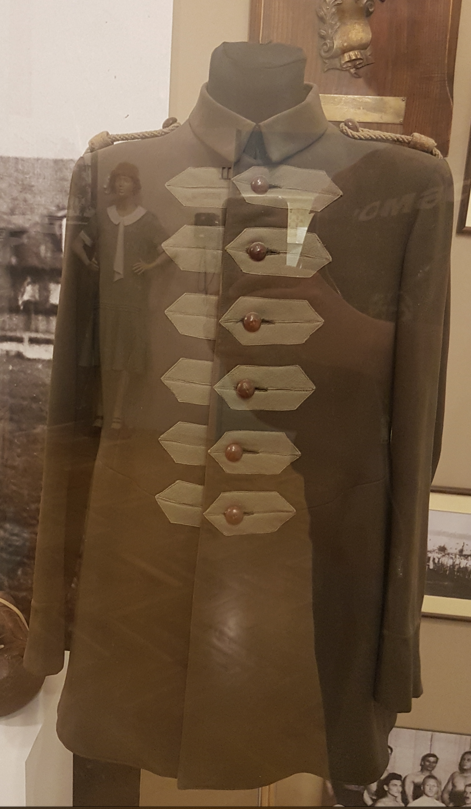 3.0/GA/10Gablota na sztandar i drzewceMHMG/H/D/1Wymiary sztandaru: długość 108 cmSzerokość 84 cm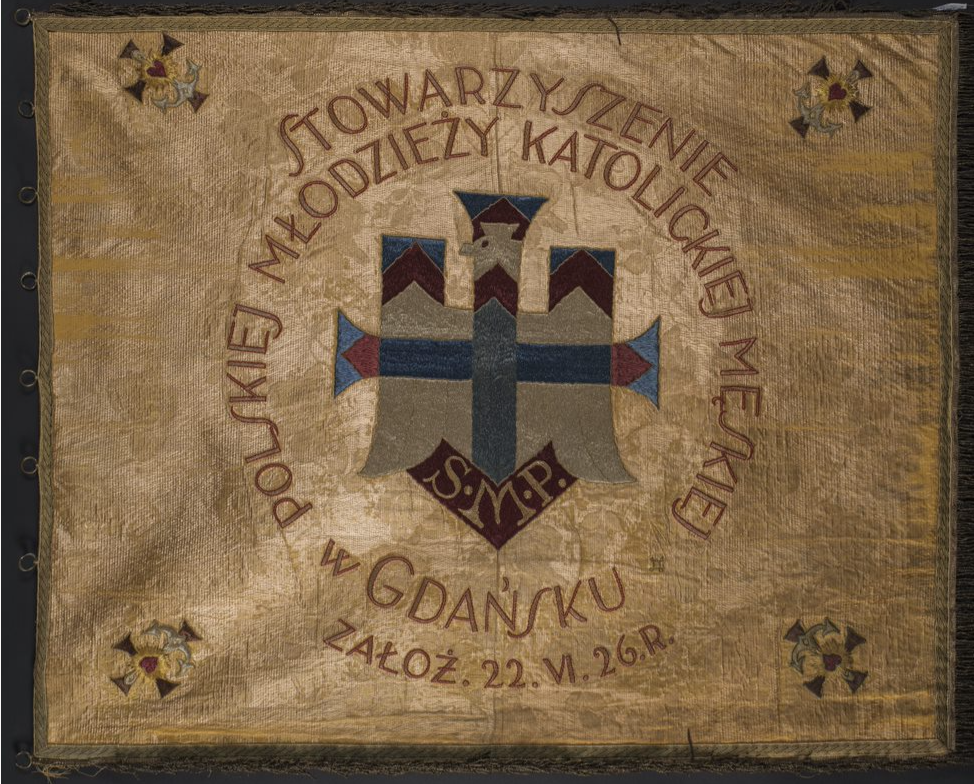 Najlepiej eksponować sztandar w pionie, tj. na oryginalnych zaczepach na krótszym boku. Umiejscowienie gabloty na wysokości wzroku, z możliwością oglądania z obu stron.Drzewce (górny element): długość 130 cm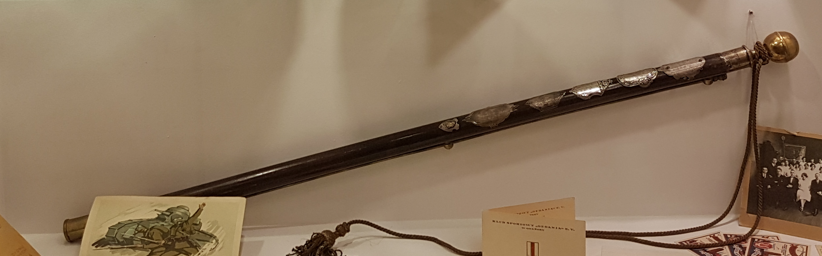 4.0 – Obrona Poczty Polskiej                                                        4.0 – Obrona Poczty Polskiej                                                        4.0 – Obrona Poczty Polskiej                                                        4.0/TT/1Wprowadzenie do części piwnicznejKategoria ATablica tekstowa dla tekstu kategorii A4.0/ME/1Skrytka na brońSALA 003Instalacja z replikami worków pocztowych zawierająca repliki broni:Karabinek mauser wz. 29Rkm Browning wz. 29Granaty zaczepne i obronne wz. 36B  - korytarzKorytarz z replikami materiałów propagandowych.4.1 – Sala poświęcona obronie Poczty                                     SALA 001         4.1 – Sala poświęcona obronie Poczty                                     SALA 001         4.1 – Sala poświęcona obronie Poczty                                     SALA 001         Mała sala kinowa – siedzenia (krzesełka?) i wielkoformatowy ekran. Ciemne ściany, ascetyczny wystrój.Pomieszczenie ma wymiary 6,35x6,27m, czyli niecałe 40 m2. Zakładam, że można tam zmieścić wygodnie 20-25 krzesełek, bez zakłócania ruchu zwiedzających.4.0/ME/1Przebieg obrony PocztyMinidokument prezentujący przebieg obrony
Konieczny jest stały ekran ścienny i projektor multimedialny, jak również nagłośnienie. Film będzie emitowany w cyklu zamkniętym. Czas trwania do 10 minut.Sala zamiennie może służyć do projekcji filmów.5.0 – Sala upamiętniająca obrońców Poczty Polskiej                   SALA 0025.0 – Sala upamiętniająca obrońców Poczty Polskiej                   SALA 0025.0 – Sala upamiętniająca obrońców Poczty Polskiej                   SALA 0025.0/TT/1Tekst opisujący mordKategoria ATablica tekstowa dla tekstu kategorii A5.0/GA/1-30Gablotki z przedmiotami wydobytymi podczas ekshumacjiDrobne przedmioty osobiste – obrączka, okulary, sprzączki, patki kołnierzowe, guziki, przestrzelony guzik.Warunki ekspozycji: temperatura 18-21°CWilgotność względna 40-55 RHNatężenie światła ≤50 lux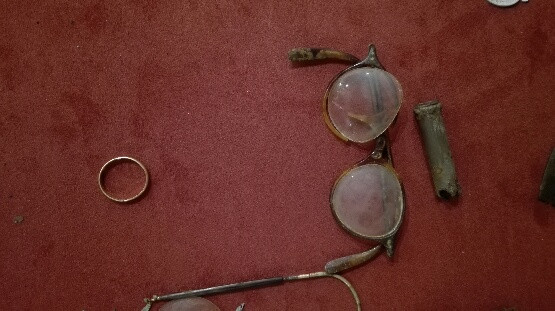 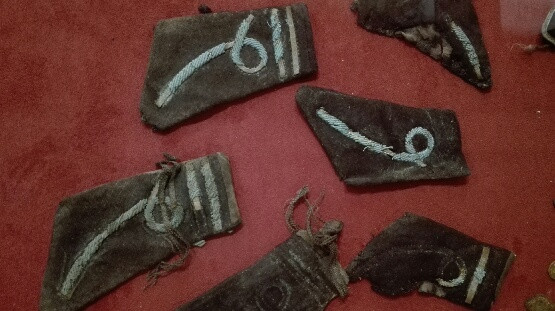 5.0/ME/1Instalacja artystyczna6.0 – wojenne losy Polonii Gdańskiej                                        SALA 0046.0 – wojenne losy Polonii Gdańskiej                                        SALA 0046.0 – wojenne losy Polonii Gdańskiej                                        SALA 0046.0/TT/1Losy PoloniiKategoria tekstu ATablica dla tekstu kategorii A6.0/SI/1-3Relacje osobiste, informacje o prześladowaniach i losachStanowiska odsłuchoweStanowisko z ekranem dotykowym (komputer all-in-one?) o przekątnej co najmniej 22 cale, umożliwiające zapoznanie się z prezentacją multimedialną w formie menu wielokrotnego wyboru, oraz z możliwością zapoznania się z relacjami dźwiękowymi poprzez słuchawki (3 szt.)6.0/TT/2StutthofKategoria tekstu C6.0/GA/1Listy z obozów koncentracyjnychDokumenty, format max A5Gablota stojącaWarunki ekspozycji: temperatura 18-21°CWilgotność względna 40-55 RHNatężenie światła ≤50 lux6.0/GA/2Dokumenty o poszukiwaniach pocztowcówDokumenty, format max A4Gablota stojąca Warunki ekspozycji: temperatura 18-21°CWilgotność względna 40-55 RHNatężenie światła ≤50 lux6.0/GA/3Wojenne losy przedstawicieli PoloniiDokumenty, format max A5Gablota stojąca Warunki ekspozycji: temperatura 18-21°CWilgotność względna 40-55 RHNatężenie światła ≤50 lux6.0/SI/4Zbrodnia ukarana i nieukarana – Bode, Gieseke, Max Pauly….Stanowisko z ekranem dotykowym (komputer all-in-one?) o przekątnej co najmniej 22 cale, umożliwiające zapoznanie się z prezentacją multimedialną w formie menu wielokrotnego wyboru7.0 Polonia gdańska po wojnie                                                   SALA 0057.0 Polonia gdańska po wojnie                                                   SALA 0057.0 Polonia gdańska po wojnie                                                   SALA 005Scenograficznie pomieszczenie musi zdecydowanie odróżniać się od pozostałych sal w piwnicy. Ściany muszą być jasne, oświetlenie silniejsze, celem wzbudzenia pozytywnych emocji.7.0/TT/1Polacy z Gdańska tuż po wojnieKategoria tekstu ATablica tekstowa dla tekstu kategorii AEkspozytory powinny umożliwiać eksponowanie tekstu, fotografii oraz posiadać gablotę lub ekran multimedialny.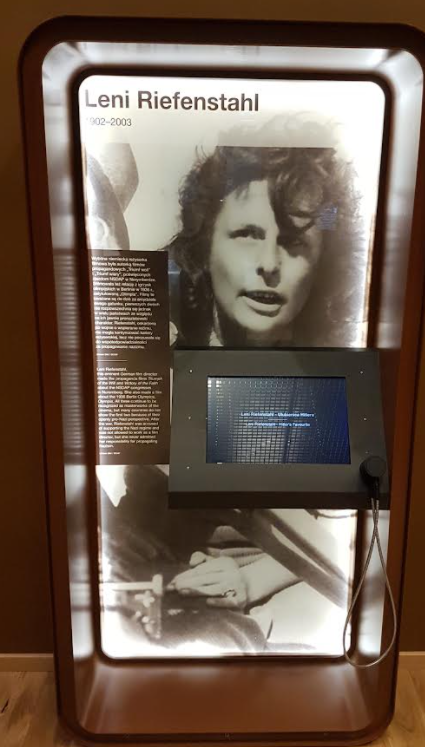 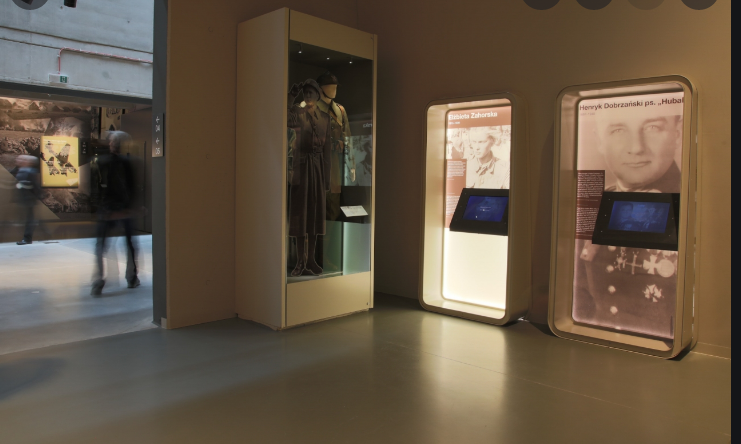 (wysokość ok. 2 m)Przykład ekspozytora „postaci ikonicznej” z Muzeum II Wojny Światowej. Sam zamysł polega na połączeniu postaci albo z filmem/relacją ustną, albo z przedmiotem w gablotce.Ekspozytory powinny umożliwiać eksponowanie tekstu, fotografii oraz posiadać gablotę lub ekran multimedialny.(wysokość ok. 2 m)Przykład ekspozytora „postaci ikonicznej” z Muzeum II Wojny Światowej. Sam zamysł polega na połączeniu postaci albo z filmem/relacją ustną, albo z przedmiotem w gablotce.Ekspozytory powinny umożliwiać eksponowanie tekstu, fotografii oraz posiadać gablotę lub ekran multimedialny.(wysokość ok. 2 m)Przykład ekspozytora „postaci ikonicznej” z Muzeum II Wojny Światowej. Sam zamysł polega na połączeniu postaci albo z filmem/relacją ustną, albo z przedmiotem w gablotce.Ekspozytory powinny umożliwiać eksponowanie tekstu, fotografii oraz posiadać gablotę lub ekran multimedialny.(wysokość ok. 2 m)Przykład ekspozytora „postaci ikonicznej” z Muzeum II Wojny Światowej. Sam zamysł polega na połączeniu postaci albo z filmem/relacją ustną, albo z przedmiotem w gablotce.7.0/ME/1Ekspozytor „Ikonicznej” postaci (tablica z tekstem i zdjęciem + gablotka) Michał Bellwon. Eksponat – przepustka stała na proces Alberta Forstera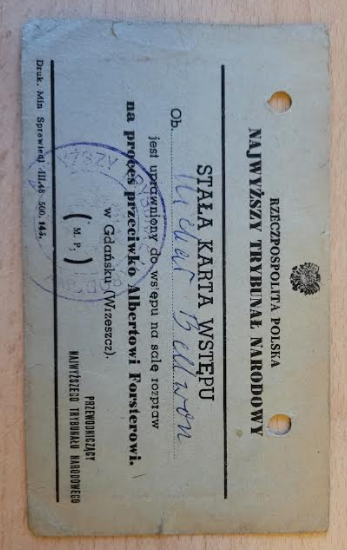 13x6 cm7.0/ME/2Ekspozytor „Ikonicznej” postaci (tablica z tekstem i zdjęciem + gablotka)Brunon Zwarra. Eksponat – wydania jego książek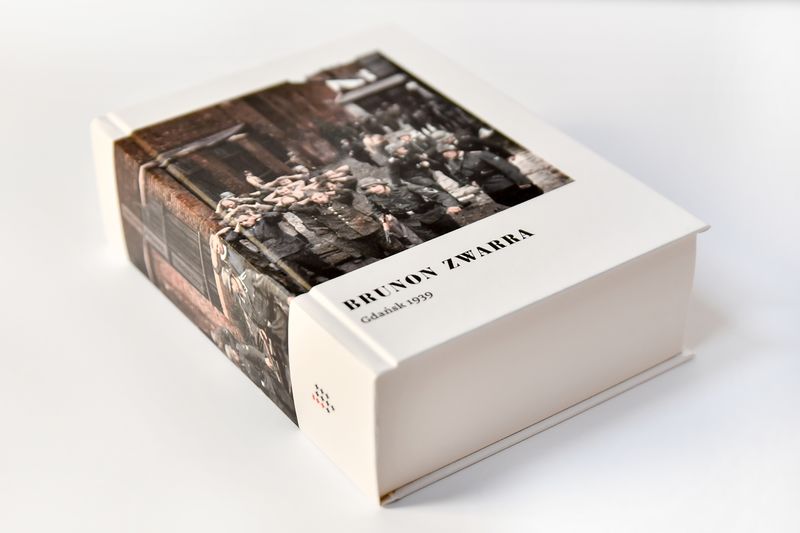 Książka „Gdańsk 1939”Szerokość: 16,5 cmWysokość 22 cmGrubość: 6,5 cm.7.0/ME/3Ekspozytor „Ikonicznej” postaci (tablica z tekstem i zdjęciem + gablotka)Halina Czarlewska. Eksponat – tabliczka z grobu Floriana Nitki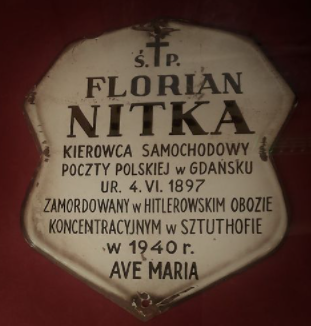 Szerokość 25 cm, długość 30 cm7.0/ME/4Ekspozytor „Ikonicznej” postaci (tablica z tekstem i zdjęciem + ekran i słuchawki)Eugeniusz Kujawski. Eksponat – notacja z tymże.7.0/ME/5Ekspozytor „Ikonicznej” postaci (tablica z tekstem i zdjęciem + gablotka)Henryka Flisykowska-Kledzik. Eksponaty – dokumentacja związana z procesem rehabilitacyjnym Obrońców Poczty w 1995 rokuDokumenty format A47.0/ME/6Ekspozytor „Ikonicznej” postaci (tablica z tekstem i zdjęciem + gablotka)Brunon Bronk. Eksponat – fotografie i dokumenty z Wielkiej Brytanii po demobilizacji w 1945 roku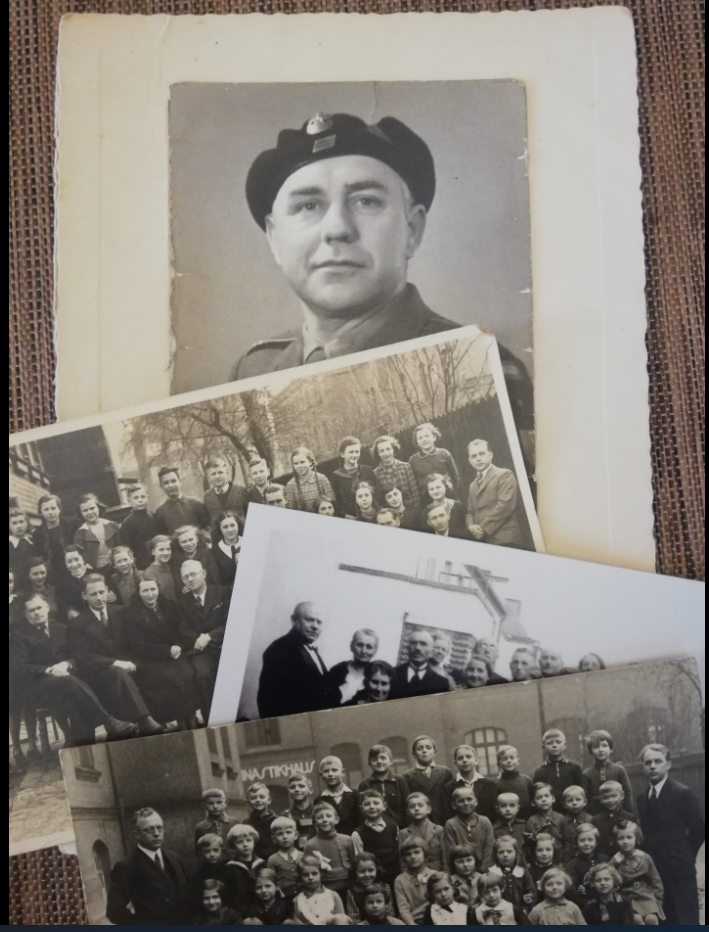 Rozmiary przedmiotów max formatu A47.0/ME/7Ekspozytor „Ikonicznej” postaci (tablica z tekstem i zdjęciem + gablotka)Bronisław Bukowski. Eksponat – rycina ukazująca odbudowę Gdańska7.0/ME/8Ekspozytor „Ikonicznej” postaci (tablica z tekstem i zdjęciem + gablotka)Balbina Bellwon – eksponat – skierowanie na pobyt w sanatorium z 1947 r.Dokument format A47.0/ME/9Ekspozytor „Ikonicznej” postaci (tablica z tekstem i zdjęciem + gablotka)Jan Malgorzewicz – relacja z nimhttp://relacje.dziedzictwo-gdansk.pl/record/-/record/display/manifestation/RECORD4638/bd8fbd02-82f9-49b2-82e7-b749b97623a1/solr/0/12/4/75/score/DESC7.0/ME/10Ekspozytor „Ikonicznej” postaci (tablica z tekstem i zdjęciem + gablotka)Do ustalenia7.0/ME/11Ekspozytor „Ikonicznej” postaci (tablica z tekstem i zdjęciem + gablotka)Do ustalenia